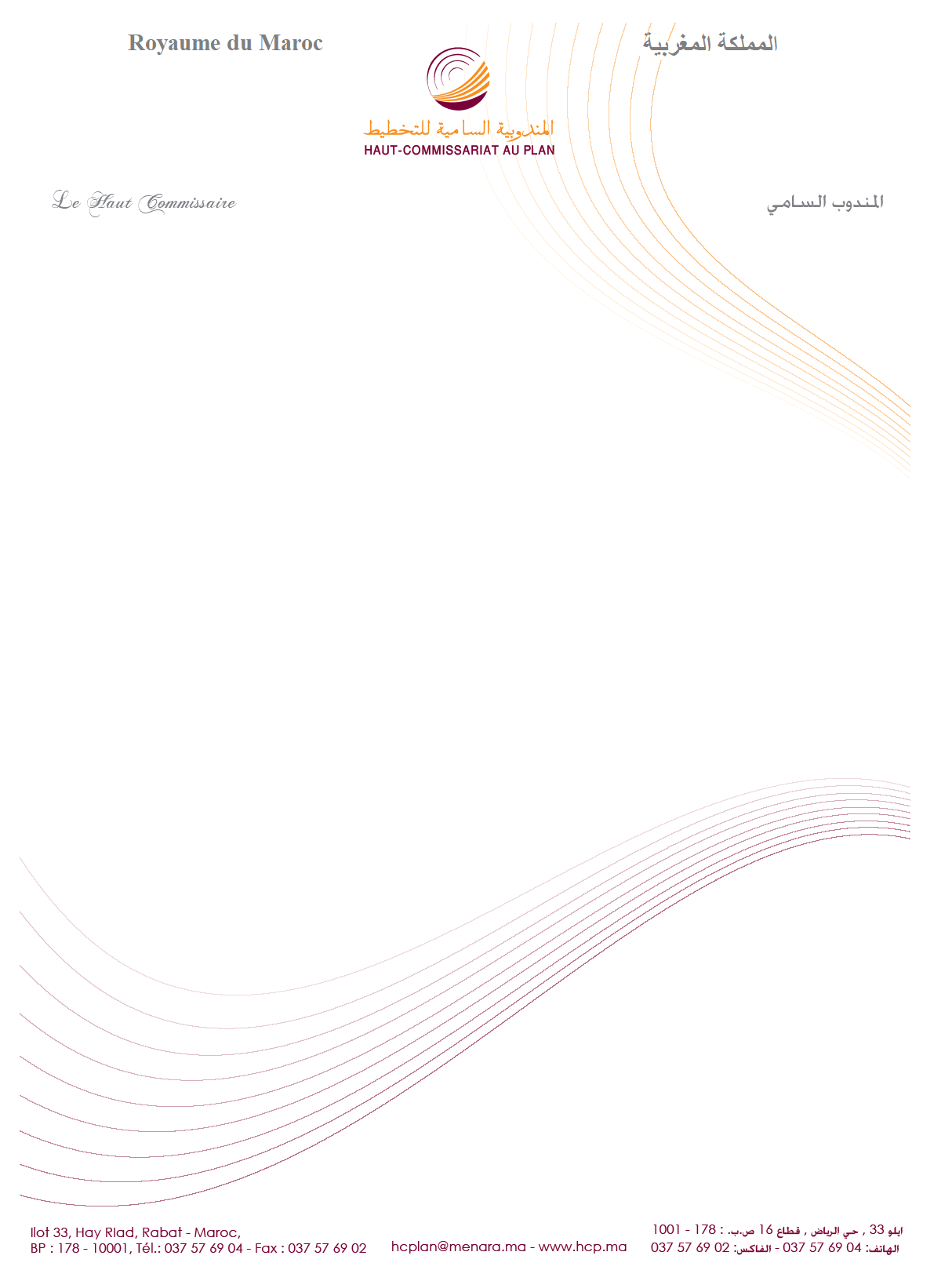 بــــيان إصدار المندوبية السامية للتخطيط للنشرة السنوية "المرأة المغربية في أرقام 2023"بمناسبة الاحتفال باليوم الوطني للمرأة 10) أكتوبر(بمناسبة الاحتفال باليوم الوطني للمرأة الذي يصادف العاشر من أكتوبر من كل سنة، قامت المندوبية السامية للتخطيط بإصدار نسخة 2023 من المنشور"المرأة المغربية في أرقام". وتوفر هذه النسخة مجموعة من المعطيات الإحصائية حول تطور وضعية المرأة المغربية في عدة مجالات على شكل مؤشرات ورسوم بيانية وصور توضيحية.ويمكن تحميل هذا التقرير على الموقع الإلكتروني للمندوبية السامية للتخطيط . 